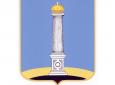 УЛЬЯНОВСКАЯ ГОРОДСКАЯ ИЗБИРАТЕЛЬНАЯ КОМИССИЯПОСТАНОВЛЕНИЕ29 марта 2016 года 								 № 113/790-3г. УльяновскОб утверждении Положения о порядке принятия муниципальными служащими аппарата Ульяновской городской избирательной комиссии почетных и специальных званий, наград и иных знаков отличия иностранных государств, международных организаций, политических партий, иных общественных объединений и других организацийВ целях обеспечения реализации пункта 10 части 1 статьи 14 Федерального закона от 02 марта 2007 года № 25-ФЗ «О муниципальной службе в Российской Федерации» Ульяновская городская избирательная комиссия постановляет:Утвердить Положение о порядке принятия муниципальными служащими аппарата Ульяновской городской избирательной комиссии почетных и специальных званий, наград и иных знаков отличия иностранных государств, международных организаций, политических партий, иных общественных объединений и других организаций (прилагается).Председатель Ульяновской городской избирательной комиссии				В.И. Андреев Секретарь Ульяновской городской избирательной комиссии				О.Ю. ЧерабаеваПриложение к постановлению Ульяновской городской избирательной комиссииот 29.03.2016 № 113/790-3Положениео порядке принятия муниципальными служащими аппарата Ульяновской городской избирательной комиссии почетных и специальных званий, наград и иных знаков отличия иностранных государств, международных организаций, политических партий, иных общественных объединений и других организаций1. Настоящим Положением устанавливается порядок принятия с разрешения Главы муниципального образования «город Ульяновск» муниципальными служащими аппарата Ульяновской городской избирательной комиссии (далее – муниципальные служащие) почетных и специальных званий, наград и иных знаков отличия (кроме научных) иностранных государств, международных организаций, политических партий, иных общественных объединений и других организаций (далее также – звания, награды).2. Письменное разрешение Главы муниципального образования «город Ульяновск» на принятие званий, наград обязаны получить муниципальные служащие, на которых распространяются запреты, установленные пунктом 10 части 1 статьи 14 Федерального закона от 02 марта 2007 года № 25-ФЗ «О муниципальной службе в Российской Федерации».3. Муниципальный служащий, получивший звание, награду либо уведомленный иностранным государством, международной организацией, политической партией, иным общественным объединением или другой организацией о предстоящем их получении, в течение трех рабочих дней представляет Главе муниципального образования «город Ульяновск» ходатайство о разрешении принять почетное или специальное звание, награду или иной знак отличия иностранного государства, международной организации, политической партии, иного общественного объединения или другой организации (далее – ходатайство), составленное по форме согласно приложению № 1 к настоящему Положению.4. Муниципальный служащий, отказавшийся от звания, награды, в течение трех рабочих дней представляет Главе муниципального образования «город Ульяновск» уведомление об отказе в получении почетного или специального звания, награды или иного знака отличия иностранного государства, международной организации, политической партии, иного общественного объединения или другой организации (далее – уведомление), составленное по форме согласно приложению № 2 к настоящему Положению.5. Муниципальный служащий, получивший звание, награду до принятия Главой муниципального образования «город Ульяновск» решения по результатам рассмотрения ходатайства, передает оригиналы документов к званию, награду и оригиналы документов к ней на ответственное хранение муниципальному служащему отдела методического, информационно-аналитического и юридического обеспечения деятельности комиссии аппарата Ульяновской городской избирательной комиссии, ответственному за ведение кадрового производства в Ульяновской городской избирательной комиссии (далее – должностное лицо), в течение трех рабочих дней со дня их получения.6. В случае если во время служебной командировки муниципальный служащий получил звание, награду или отказался от них, срок представления ходатайства либо уведомления исчисляется со дня возвращения муниципального служащего из служебной командировки.7. В случае если муниципальный служащий по не зависящей от него причине не может представить ходатайство либо уведомление, передать оригиналы документов к званию, награду и оригиналы документов к ней в сроки, указанные в пунктах 3-5 настоящего Положения, он обязан представить ходатайство либо уведомление, передать оригиналы документов к званию, награду и оригиналы документов к ней не позднее следующего рабочего дня после устранения такой причины.8. Обеспечение рассмотрения Главой муниципального образования «город Ульяновск» ходатайств, информирование лица, представившего (направившего) ходатайство Главе муниципального образования «город Ульяновск», о решении, принятом Главой муниципального образования «город Ульяновск» по результатам рассмотрения ходатайств, а также учет уведомлений осуществляется должностным лицом.9. В случае удовлетворения Главой муниципального образования «город Ульяновск» ходатайства муниципального служащего, указанного в пункте 5 настоящего Положения, должностное лицо в течение 10 рабочих дней передает муниципальному служащему оригиналы документов к званию, награду и оригиналы документов к ней.10. В случае отказа Главы муниципального образования «город Ульяновск» в удовлетворении ходатайства муниципального служащего, указанного в пункте 5 настоящего Положения, должностное лицо в течение 10 рабочих дней сообщает муниципальному служащему об этом и обеспечивает направление оригиналов документов к званию, награду и оригиналов документов к ней в соответствующий орган иностранного государства, международную организацию, политическую партию, иное общественное объединение или другую организацию._____________________Приложение № 1к Положению о порядке принятия муниципальными служащими аппарата Ульяновской городской избирательной комиссии почетных и специальных званий, наград и иных знаков отличия иностранных государств, международных организаций, политических партий, иных общественных объединений и других организацийХодатайствоо разрешении принять почетное или специальное звание, награду или иной знак отличия иностранного государства, международной организации, политической партии, иного общественного объединения или другой организацииДокументы к почетному или специальному званию, награда и документы к ней, знак отличия и документы к нему (нужное подчеркнуть)
сданы по акту приема-передачи от «____» ____________ 20__ г. № _________ в отдел методического, информационно-аналитического и юридического обеспечения деятельности комиссии аппарата Ульяновской городской избирательной комиссии.Приложение № 2к Положению о порядке принятия муниципальными служащими аппарата Ульяновской городской избирательной комиссии почетных и специальных званий, наград и иных знаков отличия иностранных государств, международных организаций, политических партий, иных общественных объединений и других организацийУведомлениеоб отказе в получении почетного или специального звания, награды или иного знака отличия иностранного государства, международной организации, политической партии, иного общественного объединения 
или другой организацииГлаве муниципального образования «город Ульяновск»Главе муниципального образования «город Ульяновск»(Ф.И.О.)(Ф.И.О.)от (Ф.И.О. муниципального служащего,замещаемая должность)Прошу разрешить мне принять(наименование почетного или специального звания, (наименование почетного или специального звания, награды или иного знака отличия)награды или иного знака отличия)(за какие заслуги присвоено и кем, за какие заслуги награжден(а) и кем)(за какие заслуги присвоено и кем, за какие заслуги награжден(а) и кем)(дата и место вручения документов к почетному или (дата и место вручения документов к почетному или специальному званию, награды или иного знака отличия)специальному званию, награды или иного знака отличия)(наименование почетного или специального звания, награды или иного знака отличия)(наименование документов к почетному или специальному званию, награде или иному знаку отличия)«___» __________ 20__ г.(подпись)(расшифровка подписи)Главе муниципального образования «город Ульяновск»Главе муниципального образования «город Ульяновск»(Ф.И.О.)(Ф.И.О.)от (Ф.И.О. муниципального служащего,замещаемая должность)Уведомляю о принятом мною решении отказаться от получения 
(наименование почетного или специального звания, награды или иного знака отличия)(за какие заслуги присвоено и кем, за какие заслуги награжден(а) и кем) «___» __________ 20__ г.(подпись)(расшифровка подписи)